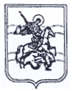 Сельская Думасельское поселение деревня ВерховьеКалужской областиРЕШЕНИЕ        «28» июня 2019 г.                                                                                                                        № 27«О назначении публичных слушаний по проекту внесения изменений в Правила землепользования и застройки сельского поселения «Деревня  Верховье» в части карт территориального зонирования СНТ «Птицевод,» СНТ «Василек»В соответствии со ст. 28 ФЗ № 131-ФЗ «Об общих принципах организации местного самоуправления в Российской Федерации», Уставом муниципального образования сельское поселение деревня Верховье, Положением о публичных слушаниях в муниципальном образовании сельское поселение деревня Верховье, Сельская Дума РЕШИЛА:1.   Назначить проведение публичных слушаний по проекту внесения изменений в Правила землепользования и застройки сельского поселения «Деревня Верховье» в части карт территориального зонирования СНТ «Птицевод,» СНТ «Василек» на «20» сентября  2019 года, в 17 часов 15 минут, по адресу: д. Верховье, д. 99 (здание Администрации МО СП д. Верховье)2.   Создать комиссию по проведению публичных слушаний   в следующем составе:Председатель комиссии – Галкина Е.Е.. – Зам. главы администрации СП д. Верховье;Секретарь комиссии – Азарова Д.А. ведущий специалист администрации СП д. Верховье;Члены комиссии: Глухова А.Д. - депутат СП д. Верховье;Лапшина Н.А. – депутат СП д. Верховье.  Мужаидов С. А. – депутат СП д. Верховье.3.    Предложения, возражения и замечания   направлять в комиссию по организации и проведению публичных слушаний в администрацию сельского поселения д. Верховье по адресу: д. Верховье, дом 99, тел.: 57-7074.    Настоящее Решение подлежит опубликованию в газете «Жуковский вестник».       Глава МО СП д. Верховье	                                  О.И. Ротастикова Приложения к настоящему Решению размещены на официальном сайте Администрации МО СП д. Верховье http://verchovie.ru в разделе «Градостроительство» - «Правила землепользования и застройки» 